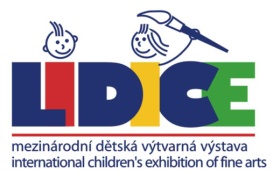 51st INTERNATIONAL CHILDREN´S EXHIBITON OF FINE ARTS LIDICE 2023WORK IDENTIFICATION LABEL - INDIVIDUAL51st INTERNATIONAL CHILDREN´S EXHIBITON OF FINE ARTS LIDICE 2023WORK IDENTIFICATION LABEL - INDIVIDUAL51st INTERNATIONAL CHILDREN´S EXHIBITON OF FINE ARTS LIDICE 2023WORK IDENTIFICATION LABEL - INDIVIDUAL51st INTERNATIONAL CHILDREN´S EXHIBITON OF FINE ARTS LIDICE 2023WORK IDENTIFICATION LABEL - INDIVIDUAL51st INTERNATIONAL CHILDREN´S EXHIBITON OF FINE ARTS LIDICE 2023WORK IDENTIFICATION LABEL - INDIVIDUAL51st INTERNATIONAL CHILDREN´S EXHIBITON OF FINE ARTS LIDICE 2023WORK IDENTIFICATION LABEL - INDIVIDUAL51st INTERNATIONAL CHILDREN´S EXHIBITON OF FINE ARTS LIDICE 2023WORK IDENTIFICATION LABEL - INDIVIDUALName:Age:Age:Surname:BOYBOYGIRLTitle of the entry:TechniqueAddress:Region:Town:Town:Town:Town:Post/ ZIP code:Country:Country:Country:Country:E-mail :Phone:Phone:Phone:Phone: